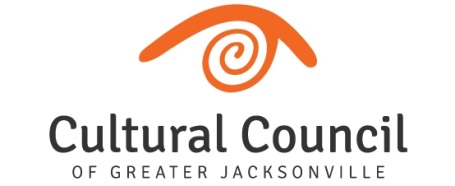 COMMITMENT/RECOMMITMENT TO CSGP COMMITTEE SERVICEI, ______________________, understand that as a member of the Cultural Service Grant Program (CSGP) Committee, I have a legal and ethical responsibility to ensure that the Cultural Council of Greater Jacksonville provides a high level of excellence in its grantmaking role.  I believe in the mission of the Cultural Service Grant Program, and I will act responsibly and prudently as a steward of this public funding.  I am aware that being a member of this committee requires time, energy and flexibility and am certain, to the best of my knowledge, that I will be able to fully engage in the CSGP process in the upcoming year.As a CSGP Committee member, I commit/recommit to:Attending committee meetings (minimum threshold per COJ is 76%)Attending the grant hearingsCompleting any required City of Jacksonville training Meeting established deadlines for completing work assigned as part of my duties as a committee memberBeing punctual, professional, and fully focused on proceedingsRefraining from checking and working on digital devices unless it pertains to work at handStudying written instructions and materialsCompleting all assigned work (i.e. thoroughly reviewing and scoring grant applications, providing written comments as required, conducting on-site visits and writing on-site reports)Evaluating applicants on the basis of criteria established by the city ordinance governing CSGPMaking program visits to CSG-funded organizations and learning about the arts/cultural sectorAbiding by Sunshine, Public Records and Ethics lawsIn turn, the Cultural Council of Greater Jacksonville commits to:Providing a schedule of all committee meetings and hearings in a timely mannerProviding training and instruction on the CSGP process and procedures Providing written instructionsProviding technical support for using the online systemProviding any additional support that may be needed_____  Yes, I commit to fully engaging in the CSGP process for 2021-2022._____ Yes, my appointed term is continuing and I recommit to fully engaging in the CSGP process for 2021-2022._____  No, although I have not completed by current term, at this time I need to resign from the CSG Committee and give someone else an opportunity to serve.______My appointed term is ending, but I wish to serve for a second term._____  My appointed term is ending, and I do not wish to serve a second term.Dated:  _______________________Printed Name, Member, CSGP Committee:  __________________   Signature: ________________________My appointed term ends:  ______________